Міністерство освіти і науки УкраїниУкраїнська академія друкарства________________________________________________________ЗАОЧНИЙ ФАКУЛЬТЕТКУРСОВА РОБОТАна тему: «Українські дитячі електронні видання. Попит і пропозиція»ЗР 32(курс, група)Видавнича справа та редагування(спеціальність)Марія(прізвище, ім’я)Роботу прийняв та перевірив_____________________________________                                                      (прізвище, ім’я, по батькові викладача)Роботу прийнято________________________________________________                   (дата реєстрації контрольної роботи)Роботу________________________________________________________             (відмітка про зарахування: «зараховано», «не зараховано»)________________					_________________(дата зарахування)                                                                                      	 (підпис викладача)Львів 2017ЗМІСТВступ…………………………….……………………………………………………3РОЗДІЛ 1. Електронна книга в Україні та її світове значення…………………..…6Визначення поняття електронна книга…………………………..……615 сайтів, на яких можна завантажити безкоштовні електронні 
книги………………………………………………………….…………8Ліцензійні електронні книги українською. Де придбати?..........9Положення електронного книговидання на світовому книжковому ринку...…………………………………………………………………………9Положення електронного книговидання на українському книжковому ринку………………………………………………………...…10РОЗДІЛ 2. Інтернет ресурси для дітей……………………………………………..132.1. Визначення поняття інтерактивна книжка…………………………….132.1. Дитячі електронні бібліотеки……………………………………...……172.3. Дитячі Інтернет-портали та сайти………………………………………19РОЗДІЛ 3. Соціологічне опитування………………..…………………………..…213.1. Опис опитування………………………………………………..……….213.2. Результати опитування………………………………………………….213.3. Дослідження іноземних форумів………………………………….……24Висновки……………………………………………………………………………27Список використаної літератури…………………………………………………..29Додатки……………………………………………………..……………………….31ВступУ процесі розвитку суспільства і науки розвивалися і подання про книгу. Від трудомістких рукописних фоліантів людство поступово перейшло до друкованих видань. Але на цьому еволюція книги не закінчилася. Вік комп'ютерних технологій вніс свої корективи в розвиток книги і книжкової науки в цілому, представивши світу якісно нове явище. На зміну паперовим палітурки сьогодні приходять електронні книги.Наприкінці минулого тисячоліття в класичної паперової книги як впливового каналу масової та спеціальної комунікації в суспільстві стає ще на одного конкурента більше. Тепер окрім телебачення, до змагання за реципієнта долучаються електронні видання, що на початках були по суті, оцифрованими аналогами друкованих.Учені констатують настання так званої «ери цифри», а покоління народжених у другій половині 90-х рр. минулого століття охрещують « цифровим», або «нет-генерацією» - поколінням, що живе у стилі «on-line» і сповідує принципово інші цінності.За результатами опитування, проведеного Eurobarometr у 27 країнах-членах ЄС, 2009р. 75% юних європейців віком від 6 до 17 років уже були активними користувачами інтернету.Як стверджують дослідники, «ера цифри» уже призвела до зміни в ієрархії авторитетів, властивих традиційному суспільству, коли старша генерація (батьки) передає свій досвід молодшій (дітям). За рівнем комп’ютерної грамотності сучасна дитина випереджає дорослих, адже часто комп’ютерна гра потрапляє до її рук швидше, ніж традиційна книжка, та й в Інтернеті вона, народжена в добу цифрових технології, чується як «риба у воді». Тому вона об’єктивно виявляється «просунутішою» в цій сфері, ніж старше покоління. Згідно з опитуванням серед 100 британських дітей віком від 7 до 16 років, діти значно більше знають про Інтернет ніж про книжки.У результаті накопичення нових засобів комунікації поняття «книга» стало тлумачитися розширено. У нього стали включати аудіо-, відео-, грамзапису і т.д., тобто сформувався нетрадиційний підхід до вивчення книги. Книгу стали розглядати як одну з різновидів документа, який може існувати в будь-якій формі і на будь-якому матеріальному носії. Книга повинна посідати гідне місце серед інших захоплень малюка. Адже любов до читання не тільки дозволить розвиватися дитині інтелектуально, пізнавати світ, робити нові для відкриття, а й допоможе в спілкуванні, зробить дитину більш комунікабельною, розкутою та впевненішою в собі. Читаючи дитячу літературу, маля має можливість кожного разу побувати в новому чарівному світі, який побудує її уява. Розвиток фантазії, на мою думку теж є важливим фактором, адже це дозволяє дитині отримувати нові емоції і вчить її ними ділитися.Читання вимагає праці не тільки від дітей, але і від батьків. Телевізор  дивитися  набагато легше. На думку дитячих психологів, любов до читання потрібно щепити буквально з «пелюшок». Дитина краще  буде  розвиватися, якщо в неї над колискою читають книги (причому необов’язково  дитячі , можна, наприклад, класичну поезію). Це відкладеться у нього в підсвідомості, і у своєму «дорослому» житті він обов’язково пригадає про почуття.Процес залучення до світу книг повинен починатися ще в ранньому дитинстві, вже тоді, коли батьки читають дитині перші казки. Дуже добре, коли читання чергується з розглядом картинок. Перші книжки малюка повинні бути яскравими, ілюстро­ваними. Вже починаючи з 3-4 років слід проводити роботу щодо навиків дбайливого ставлення до книги: акуратного перегортання сторінок , необхідності закладок, зберігання книг у визначеному місці і так далі.Існує думка про те, що вроджені здібності  до  читання у  дітей  виявляються у віці від 18 місяців до З років. А от психологи вважають, що прищепити любов до книги та читання можна ще до 9 років. Пізніше зробити це  складно  і практично неможливо. Отже, процес залучення до пізнання світу через книгу припадає на дошкільний і молодший шкільний вік. Прищеплення дітям інтересу  до  читання, констатує наука, на 90 % залежить від батьків. Головна відмінність сімейного читання від інших його видів: класного і позакласного – полягає в тому, що батьки, читаючи своїй дитині книгу, починають по-справжньому займатися її духовним розвитком, формуванням її особистості.Починати знайомити малечу із книгою необхідно з перших років життя. Дитина вчиться спочатку слухати книгу, потім перегортати сторінки, запам’ятовувати слова. Читання дає їй можливість посміятися та поплакати разом з героями, навчитися не губитися в життєвих небезпеках. Щаслива та дитина, яка має таке щоденне безпосереднє спілкування з книгою через батьків.Книга приносить дитині задоволення, і вона періодично повертається до неї, просячи старших читати ще і ще. І читати книгу слід стільки разів, скільки захоче малюк. Це  не  примха. Просто у дитини є бажання зануритися  в  процес пізнання книги і знову зустрітися з героями твору, ще раз (або й більше) пережити з ними їхні пригоди. Читати можна будь-де: на природі, у поїзді, на пляжі... А коли дитина починає робити перші кроки в процесі самостійного читання, корисно давати їй прочитати вже знайомі тексти, не раз чуті від батьків.Малюки люблять книжки з маленькими текстами та яскравими малюнками. Тому на цьому етапі корисно «підсунути» комікси і дайджести (своєрідні сценарії окремих мультфільмів). Це зворотний зв’язок між фільмом і книжкою в картинках. Звичайно, це не читання «для душі», а тільки короткочасний засіб оволодіння технікою вільного читання.Для залучення дітей до книги батькам, вчителям, бібліотекарям необхідно спільно діяти у вихованні інтересу до читання. У бібліотеках поряд із традиційними формами роботи активно використовувати новітні інформаційні технології, проводити різноманітні цікаві заходи спрямовані на залучення дітей до читання, керівникам дитячого читання займатися самоосвітою адже «Читання – шлях до успіху». На державному рівні необхідне прийняття конкретних практичних заходів: створення урядових програм, що забезпечують видання й поширення книг для дітей і підлітків; проведення циклу виховних заходів у дитячих дошкільних установах, середніх і вищих навчальних закладах, бібліотеках, книгарнях-клубах; створення спеціальних теле- і радіопрограм, цільове використання ЗМІ, у першу чергу "книжкових" газет і журналів.Але для того щоб діти отримували саме такий, позитивний досвід від читання, книга має бути змістовно наповненою і якісною. Яскравих, різнобарвних ілюстрацій не достатньо для того щоб дитя навчалося та розвивалося. Дитяча література повинна нести в собі пізнавальну інформацію, яка буде зрозуміло викладена для маленького читача. Ілюстрації повинні бути цікавими, кольоровими та зрозумілими дитині. Книга має бути доброю. Лише тоді з її допомогою, дитина буде гармонійно та всебічно розвиватися. РОЗДІЛ 1. Електронна книга в Україні та її світове значенняВизначення поняття електронна книгаЕлектронна книга, еКнига (англ. e-book, e-text) — версія книги в електронному (цифровому) вигляді. Такі книжки можна читати за допомогою комп'ютерів, мобільних телефонів чи спеціалізованих пристроїв.Дуже часто у термінів, що визначають електронну книгу як явище, є двояке значення: це і сам текстовий файл, твір, і пристрій для читання такого файлу. Таке тлумачення поширене на Заході. Для завдання суворого визначення слід звернутися до діючої стандартизуючі документації та енциклопедичної літератури.У найзагальнішому вигляді електронну книгу визначають як сукупність даних (текст, звук, статичне і рухоме зображення) у пам'яті комп'ютера, призначену для сприйняття людиною за допомогою відповідних програмних і апаратних засобів.В англомовних країнах для позначення цифрових версій книг, для зберігання яких використовують відкриті формати, засновані на простих текстових файлах, застосовують також термін e-text (електронний текст). Електронними текстами називають також навчальні електронні посібники, до складу яких, окрім тексту, належать растрові зображення, приклади даних, вправи, спеціально написані коментарі й відповіді на можливі запитання.Електронні книги іноді закодовані видавцем книги для обмеження кола користування, тоді як електронні тексти розповсюджуються вільно.Одним із технічних споживачів електронних книг є електронна бібліотека, яка надає користувачу (в основному, користувачу інтернету) екземпляр цієї книги в певному форматі.Переваги електронної книги:невеликий обсяг;можливість повнотекстового пошуку;можливість швидкої й простої зміни гарнітури і кегля;можливість читання книг при низькому рівні освітлення;можливість прослухати текст книги чи аудіокниги;низька вартість розповсюдження;реалізований механізм пошуку тексту, перехід за гіперпосиланнями, відображення тимчасових виділень і зауважень;можливість відображати анімовані малюнки, мультимедійні кліпи і відтворювати аудіо-книжки та mp3-файли.Недоліки:потенційна несумісність із новими апаратним чи програмним;екрани деяких пристроїв швидко перевтомлюють очі;роздільна здатність екранів більшості пристроїв сьогодні така, що «якість зображення» на них поки що значно гірша, ніж у паперового аналога;час роботи переносного пристрою від батареї обмежений;значні незручності викликає перетворення в такий формат паперових видань із великою кількістю іллюстрацій;окремі автори та паперові видавництва вважають цю технологію грабіжницькою.Контроль за дотриманням ліцензії і розповсюдженням твору дещо складніший, ніж у паперових копій, однак легше перевіряти цілісність оригіналу за допомогою контрольних сум і порівнювати різні версії файлів.Читання книг залишається одним з найпопулярніших занять у вільний час в усьому світу. Навіть інтернет не відібрав у книги шанувальників.Видавці та компанії, що виробляють електронні книги, покладають великі надії на цифрове майбутнє книжкової індустрії.Багато людей вітають появу нових технологій, проте інші з сумом дивляться на можливий кінець традиційної книги.Поява електронної книги спростила читання на ходу. Тепер інформацію можна споживати усюди: їдучи на роботу, подорожуючи, чекаючи на друзів в кафе.Однак попри усі переваги е-книгам поки не вдалося забрати у паперового конкурента значну частину ринку.Електронні видання відносяться до динамічно розвивається виду продукції. Їх кількість збільшується швидкими темпами, а якість безперервно покращується.Електронна книга, відеокасети, диски і т.п. займають все більше місця в асортименті книжкових магазинів. Ними торгують так само, як і друкованими творами.Незаперечна висока споживча цінність дитячих та навчальних електронних видань, так як підвищується інтерес до досліджуваного матеріалу і забезпечується можливість застосування більш нових технологій. Навчальна сфера найбільш піддається наступу електронного книговидання, причому як шкільний, так і середню та вищу освіту впроваджує у свою систему програми навчання, орієнтовані на електронні підручники та комп'ютерні освітні технології. У багатьох випадках частковий або повний перехід на електронне забезпечення навчальними матеріалами цілком виправданий. Ефективність такої заміни тим вище, чим більше розмаїття навчальних посібників і нижче їх тиражі.Довідкові та наукові видання надають можливість більш простими засобами і в більш короткі терміни отримувати необхідну інформацію, тому теж поширені досить широко. Їх перевага полягає в зручних пошукових системах, що дозволяють значно підвищувати продуктивність і економити час.Електронну книгу купує в основному молодь, але до неї звертаються і представники старшого покоління.Крім того, при розмові про читацькому адресу електронних книг, не можна не згадати людей з ослабленим зором, сліпих або тих, хто з тих чи інших причин має проблеми з читанням. У даному випадку електронна книга стає просто необхідна. Для таких людей виробники роблять продукти «схожі на книгу». Це аудіофайли, записані на певні носії, багато з яких виконані у формі кодексу.Разом з тим зростає число тих, хто хоче читати, займаючись одночасно яких-небудь іншою справою (керуючи автомобілем, займаючись господарськими справами і т.п.).15 сайтів, на яких можна завантажити безкоштовні електронні книгиЗазвичай, пошук сайтів, на яких можна скачати  книги чи то українською, чи іноземною мовою займає більше часу та зусиль, ніж на скачування самих книг. Тому я пропоную підбірку сайтів, де можна скачати художні та наукові книги українських та зарубіжних авторів без реєстрації, надсилання смс та інших ускладнень.Книги українською мовою:http://e-bookua.org.ua/http://javalibre.com.ua/http://chtyvo.org.ua/Книги російською мовою:http://booksshare.net/http://www.big-library.info/http://www.many-books.org/Книги англійською мовою:http://www.digilibraries.com/http://www.bookyards.com/en/welcomehttp://www.homeenglish.ru/Books.htmКниги польською мовою:http://wolnelektury.pl/http://wydaje.pl/c/darmowe-ebookihttp://www.chmuraczytania.pl/Книги французькою мовою:http://beq.ebooksgratuits.com/http://bibliotheque-russe-et-slave.com/http://www.ebooksgratuits.com/Ліцензійні електронні книги українською. Де придбати?Для усіх, хто любить українську книжку, хоче підтримувати нашого виробника та готовий за це платити зі своєї кишені, я підготувала перелік сайтів із ліцензійними електронними книжками.Електронні книги, які можна скачати придбати, в Україні існують. Знайти ресурси, які б пропонували ліцензійний контент українською мовою, не так вже й легко. Obreey Store - це найбільша онлайн-крамниця контенту в Україні. Платформа створена й експлуатується командою багатонаціональної корпорації PocketBook International S.A. Google Play Books- платформа працює в Україні з вересня 2014 року. Книги поділені за жанрами та розділами й доступні через веб-сервіс, Android та iOS-додатки.Клуб сімейного дозвілля. На сайті Клубу електронні книжки представлені в різних форматах: TXT, RTF, FB2, ePUB, PDF.Положення електронного книговидання на світовому книжковому ринку Ставлення до електронної книги на кожному боці Атлантики різне.У США видавці оцінили появу електронної книги. Низькі витрати і вищий прибуток - суттєві аргументи для бізнесменів Нового світу.Європейські ж видавці розглядають це як крок назад: вони бачать більше ризиків, ніж можливостей. Представники компаній сумніваються в цифрових перспективах галузі. Вони діють повільно, боячись скоротити обсяги продажів друкованих книг.ЄC хоче змінити таке бачення ситуації. Віце-президент Європейської комісії з питань цифрового порядку Нелі Крус закликала Європу нарешті дійти згоди з авторами і зробити Старий світ хорошим місцем для такого бізнесу."У видавничій справі сталася цифрова революція, і хоча деякі учасники ринку можуть відчувати загрозу, насправді це те, що необхідно прийняти. Якщо ми не будемо рухатися в ногу з часом, галузь напевно відстане. Нас обійдуть більш перспективні та динамічні регіони світу", - заявила вона.0Німеччина за обсягами цифрової торгівлі у Європі тримає пальму першості, але відстає від США. Австрія, Франція, Італія, Польща, Словенія, Іспанія та Швеція зафіксували помітне зростання реалізації електронних книг, а найбільші видавничі групи активно опановують ринок на додачу до друкованого.Центр даних видавничого ринку BookStats свідчить, що у 2012 році електронні книги становили 20% книжкового ринку США, а в 2013 році великі видавці повідомляють про досягнення 30-відсоткового рубежу у деяких категоріях. У Великобританії частка е-книг у першому півріччі 2013 року становила 20%.В інших країнах позиції цифрової книги набагато скромніші. Так, на німецькому ринку е-книги мають тільки 5-10%. У Франції електронну книгу ще не оцінили. Місцева асоціація видавців Syndicat National De L'Edition - SNE - вважає, що у 2012 році ринок електронної книги приніс видавцям лише 3% доходів.Згідно з дослідженням, проведеним SNE у 2012 році, 90% опитаних заявили, що вони б ніколи не читали цифрову книгу. Однак вже через шість місяців 14% респондентів читали е-книгу принаймні інколи, а ще 8% думали про це.У Росії багато читачів і багато "піратів". Дослідження, проведене виданням Russia Beyond the Headlines, показало, що 70% росіян читали електронні книги. З них 92% кажуть, що вони отримують їх безкоштовно з інтернету.Однак законної продукції стає все більше: у 2012 році доходи від легальних продажів сягнули 8 млн дол порівняно з 4,2 млн дол у 2011 році.Положення електронного книговидання на українському книжковому ринку Результати дослідження спростовують одну з популярних і часто відтворюваних тез про те, українці перестали читати, або читають катастрофічно мало. Виявилося, що лише 12% українців відповіли, що упродовж року не прочитали жодного з текстів, які були уведені до можливого об’єктного поля читання – від художньої літератури до коротких заміток в інтернеті чи у глянцевих журналах про життя зірок, спортивних новин, анекдотів. Натомість 88,3% опитаних упродовж останнього року щось таки читали, і сам по собі цей факт уже відрадний.Серед нечитачів опиняється майже половина суспільства – 42%, бо лише 58,4% респондентів підтвердили факт прочитання протягом останніх 12 місяців «довгих текстів» (книжок обсягом понад 100 сторінок). Якщо взяти до уваги, що 10% з цієї групи не змогли пригадати назви останньої прочитаної книги, група реальних читачів великих текстів, зокрема книжок, насправді є ще меншою. Як реагувати на такі загальні показники? Багато це чи мало? 42% нечитачів книжок серед українців – це практично вдвічі більше, ніж серед американців, де їх лише 19%. Однак в Україні нечитачів майже стільки ж, скільки в Росії (країні з близьким пострадянським досвідом) – 46% та у Великій Британії (країні, що репрезентує європейський досвід) – 34%. Справді, серед українських респондентів тих, хто прочитав понад 11 книжок на рік (в середньому по книжці на місяць), лише 10,1%, і це втричі менше, ніж серед американських (31%). Проте і в українському, і в американському суспільствах частка так званого масового читача – тих, хто прочитав від 1 до 5 книжок за останній рік, майже однакова – 34,8 % в Україні і 32% у США. Виходить, ситуація в Україні з читанням не є унікальною і «вписується» у загальносвітовий тренд.В Україні зростає популярність електронних книг. Це можна помітити у громадському транспорті. Якщо раніше в руках людей шелестіли паперові книжки, то зараз вони все частіше користуються рідерами.Якщо раніше у метро чи в маршрутках в руках людей шелестіли звичні паперові книжки, то зараз все частіше вони користуються так званими рідерами. Хтось читає з телефонів чи планшетів, але рідери популярніші.Наскільки електронна книга проникла в життя українських громадян? Чи встигла вона відвоювати істотну частку ринку у друкованих видань?Електронні книги почали активно поширюватися у 2007-2008 роках разом з появою в Україні підприємства ТОВ "Видавництво "Мост-паблішинг", яке організувало постачання і продаж рідерів PocketBook.За даними Асоціації книговидавців та книгорозповсюджувачів - УАВК - загалом читають 33-35% українців, з них 10% віддають перевагу електронній книзі. Облік електронних видань, які не мають аналогів на паперовому носії, веде Книжкова палата України. Однак про їх обсяг говорити важко.Відповідь на питання про популярність е-книги серед українців дає опитування компанії GfK Ukraine, яка досліджувала читання книжок в Україні.Частка респондентів, які читали друковані книжки, становить 48%, а частка респондентів, які читали книжки в електронному вигляді, - 13%. Це свідчить про те, що традиційна книжка поки що майже в чотири рази популярніша.Як показало дослідження, 27% респондентів придбали друковані книги і лише 1% - електронні. Остання цифра прекрасно ілюструє одну з головних тенденцій на ринку електронних книг: більшість українців не готові платити. Вони споживають нелегальний контент, що забирає потенційні прибутки у видавництв.За даними іншого дослідження GFK Ukraine, "піратська" частка на ринку електронних видань становить близько 84%. За різними оцінками, у 2012 році у вільному доступі на численних "піратських" сайтах було по 35-40 тис назв видань українського виробництва і близько 250 тис назв видань РФ.Є "піратські" сайти, які пропонують понад 200 тис назв українських книжок. На них представлені електронні копії книжок з фондів українських публічних бібліотек, що є протиправною дією. Одним з таких сайтів є studentus.com.ua, проти якого за заявою УАВК порушено кримінальну справу.Кількість легальних електронних видань в Україні поки що незначна, але учасники ринку переконані: ринок буде розвиватися."Перспективи ринку електронних книг оцінюю досить високо. Це пов'язано з динамічним розвитком IT-технологій. Надалі охоплення буде більш суттєвим", - каже директор видавництва "Кальварія" Анетта Антоненко.Основні українські видавці електронної книги - видавництва "Центр учбової літератури", "Клуб сімейного дозвілля", "Ранок", "Фоліо", "Кондор", "Кальварія". Видавництва часто реалізують е-книги через так звані сайти-агрегатори."Нашим партнером є компанія "Обрій контент менеджмент Україна". Ми співпрацюємо вже п'ять років. Крім того, деякі книжки наших авторів представлені на Amazon.com", - розповідає Антоненко.Найбільшими продавцями е-книжок в Україні є компанії Bookland, "Кассіопея", "Клуб сімейного дозвілля" і видавництво "Ранок", яке продає лише власні книги. У світі відомими розповсюджувачами електронної книги є сайти Amazon, B&N, Kobo, Google Books, Gardners Books, Ingram Digital, OverDrive та Libreka.Ціни на електронні книжки визначають правовласники. "Ми рекомендуємо, щоб ціни були у два-три рази нижчі, ніж на паперові відповідники", - каже директор компанії "Обрій контент менеджмент Україна" Олексій Авраменко.РОЗДІЛ 2. Інтернет ресурси для дітей2.1. Визначення поняття інтерактивна книжкаІнтерактивна книга має декілька визначень. Інтерактивна книга (з англ. interactive book) – книга, при застосуванні якої необхідний планшетний комп’ютер (iPad, Galaxy Tab і т.д.), що містить ілюстрації з інтерактивними елементами або іграми для дітей. Вона передбачає вихід у альтернативну реальність з можливістю взаємодії з її персонажами. Тобто можна розмежувати поняття мультимедійної книги та інтерактивної. Якщо мультимедійна книга має чітку лінійну структуру і читач жодним чином не може вплинути на її зміст, то в інтерактивному виданні спостерігаємо нелінійну структуру подання інформації, що дозволяє брати участь у побудові змісту дитячої книги, прямо взаємодіючи зі засобом відображення.Першим, хто створив ідею книгу з інтерактивним сюжетом вважається аргентинський письменник Хорхе Луїс Борхес. У його оповіданні «Про творчу спадщину Герберта Квейна» (1941) описується книга вигаданого письменника, в якій читачі в підсумку могли прийти до одного з дев'яти фіналів.У 1950-х роках американський психолог Беррес Скіннер запропонував підхід до навчання, де студентам давався текст з питаннями і декількома варіантами рішення. Правильні відповіді дозволяли перейти на наступну сторінку, де читача чекали нові знання і питання. При помилці слідувало пояснення, чому варіант неправильний, а потім повернення до вихідного параграфу. Серія таких навчальних книг під загальною назвою «The Tutor Text» виходила протягом п'ятнадцяти років і подобалася студентам набагато більше, ніж прості підручники.Таку подачу матеріалу використала група французьких письменників, відома як Oulipo. Вони назвали таку форму «деревоподібною літературою» за структуру сюжету. Їхня перша книга «Історія твого шляху» була романом з численними розвилками. Інші автори підхопили ідею і взялися створювати свої «деревоподібні» твори в різних жанрах.Іншими творами, що можуть вважатися ранніми представниками паперової інтерактивної літератури, є «Гра в класики» (1963) і «62. Модель для збірки» (1968 рік) Хуліо Кортасара.У 1976 році американський письменник Едвард Паккард, незнайомий з подібними книгами, самотужки створив книгу-гру «Острів з цукрової тростини», яка вийшла під лейблом «Твої пригоди» і привернула увагу письменника, Реймонда Монтгомері. Вважаючи, що у таких книг є майбутнє, Паккард і Монтгомері вирушили зі спільним проектом у видавництво Bantam. Так в 1979 році з'явилася довгоживуча серія «Choose Your Own Adventure» («Вибери собі пригоду»), яка почала бум популярності книг-ігор.На початку 2000-х жанри MUD і текстових квестів занепали, не витримуючи конкуренції з боку графічних відеоігор, які пропонували ті ж історії більш наочно. Через це комп'ютерна інтерактивна література в чистому вигляді стала більшою мірою справою ентузіастів. З 1995 року щороку проводяться змагання Interactive Fiction Competition серед авторів інтерактивної літератури.У 2010 році компанія Big Blue Bubble випустила додатки для iPhone і iPad, які представляють перевидання популярної серії інтерактивних книг Fighting Fantasy на екрані телефонів і планшетів. Оновлені версії книг мають ексклюзивні ілюстрації, можливість зберігати прогрес, інтерфейс, через який читач може симулювати кидання кубиків або здійснювати розрахунок результатів боїв.У закордонних інтерактивних дитячих книгах помітна тенденція до розширення інформації (текстової, візуальної, графічної, анімаційної), яку дитина оперативно та якісно сприймає; дитині надані можливості не лише рецепції у режимі реального часу та діалогу, але і вносити у зміст власні корективи, створювати феномени віртуальної реальності. Розвиток видавництва інтерактивної дитячої книги у світі неухильно зростає (США, Німеччина, Франція). Наприклад, США є однією з країн, де електронне дитяче книговидання динамічно розширюється, зростає популярність як інтерактивної дитячої книги, так і гаджетів для користування нею. Американська видавнича компанія VTech створює електронні пристрої InnoPad для дітей дошкільного та молодшого шкільного віку (4-9 років), що імітує планшетний комп’ютер. Електронний пристрій InnoPad можна використовувати в якості електронної книги, програвача (MP3), відео-програвача чи щоденника. Пристрій має USB-порт для завантаження нового програмного забезпечення та інших даних з комп’ютера, а також слот для карт пам’яті. Компанія VTech проектує новітні мультимедійні електронні книги для InnoPad. Деякі інтерактивні електронні книги поширюються на змінних «навчальних картриджах». До книги встановлюються декілька додатків, серед яких музичний і відеоплеєр, календар, калькулятор, блокнот, годинник з будильником і адресна книга.На сьогодні в Україні більшість видавництв займаються виданням мультимедійних дитячих книг. Видавництво мультимедійної дитячої книги розвивається, як правило, у Центральній («Атлантик», «Мультитрейд» (Київ)) та Західній Україні («Фоліо» (Львів),«Українська мультимедійна спілка», «Рідна школа» (Рівне), «Сорока-білобока» (Тернопіль), «Національна мультимедійна компанія» (Івано-Франківськ)), менше у Східній («Мediabook» (Харків)) та Південній Україні («Одисей» (Одеса)). Зокрема, видавництво «Атлантик» спеціалізується на виданні CD-книг для дітей. Серед них такі проекти – «Дитяча колекція», «Мультимедіа», «Казкове дитинство». Видавництва «Сорока Білобока» (Тернопіль) та «Нова школа» (Рівне) роблять акцент у своїй діяльності власне на виданні дитячих книг на CD та DVD дисках.Розвиток україномовної інтерактивної літератури тільки починається. Передусім це дитячі книги для електронних пристроїв: «Забавлянки» (Додаток 1), «Снігова королева» (Додаток 2), «Котигорошко» (Додаток 3), та подібні. Вони не надають значного вибору в сюжеті, пропонуючи інтерактивність окремих елементів, наприклад, можливість керувати перебігом бою Котигорошка зі Змієм. «Забавлянки» Галини Малик - збірка віршів для найменших читачів («Видавництво Старого Лева»). Інтерактивна версія на iTunes з’явилася 2011 року. Інтерактивних елементів небагато, є нескладна анімація та звукове відтворення тексту. «Забавлянки» вважають першою інтерактивною книжкою для дітей в Україні.«Снігова королева» Г.Х. Андерсена з ілюстраціями В.Єрка (видавництво «А-ба-ба-га-ла-ма-га»). iOS-версію було розроблено 2011 року в студії Timecode. Відтоді інтерактивну книжку кілька разів оновлювали. 2015 року вийшла версія книжки для Android. «Котигорошко» - це перша українська народна казка, яка потрапила у магазини цифрових додатків Apple і вже користується популярністю у читачів світу. Це казка, що вже доступна українською, російською та англійською мовами, а незабаром читати її можна буде й французькою та італійською мовами. Це одна із перших інтерактивних книг в Україні з 500 динамічними елементами, які живуть своїм життям після натискання на них. І це – «Котигорошко» від молодого київського видавництва KievSeaPiratesАле можна відзначити згідно проведеного опитування, що ринок інтерактивних книжок для дітей в Україні не дуже великий, адже є ще мало людей, які готові або можуть купувати інтерактивні книги, то і продуктів поки досить мало. Але ринок стрімко зростає, з’являється попит і на такі речі.В інших країнах ситуація краща: згідно з останньою статистикою, кількість планшетів уже скоро «пережене» кількість ноутбуків, і особливо популярними вони є у дітей. Найбільш конкурентно розвинений, напевно, ринок США, але і туди можна пробитися, якщо робити якісний продукт.Відомим в Україні є і київське видавництво дитячої літератури «Glowberry Books», що в більшості створює нові інтерактивні видання для дітей (хоча не відмовляється і від паперової форми). Ці книги включають у себе інтерактивну анімацію і озвучення професійними акторами. Серед останніх розробок видавництва «Glowberry Books» спільний випуск разом із компанією «PocketBook» нової інтерактивної книги для дітей «Мама поспішає додому» (2012 р.). Книга створена видавництвом «Glowberry Books» у вигляді книжкової програми спеціально для нового мультимедійного рідера PocketBook A 10. На сучасному видавничому ринку нещодавно з’явилася нова компанія iPublisher, що створила низку унікальних мультимедійних книг для iPad з інтерактивними елементами (для читання та розвитку мови дитини). iPad – серія планшетних комп’ютерів від Apple Inc., здатних виконувати певні операції, пов’язані з переглядом відео, прослуховуванням аудіозаписів, читанням електронних книг, а також використанням можливостей Інтернету. Керування здійснюється пальцями через сенсорний дисплей, що не схоже на попередні планшетні комп’ютери, які використовували перо. У книгах iPublisher казкові герої можуть рухатися та виголошувати різні звуки. Звичайне зображення перетворюється на мультфільм. Читачу надається можливість змінювати сюжет, рухаючи персонажами, змушуючи їх робити різні дії (видавати звуки, підстрибувати і літати). Головна увага спеціалістів iPublisher звернена на психологію дитячого світосприйняття, що дає змогу не тільки екранізувати казки для наймолодших («Колобок», «Ріпка», «Гадке каченя», «Три поросяти»), але й зробити дитину режисером та актором мультиків. Ці інтерактивні книги мають два режими – самостійного читання (коли користувач лише перегортає віртуальні сторінки та читає текст) та режим звукового супроводу (коли спеціальний, вмонтований в книгу технічний пристрій, читає казку вголос і сам перегортає віртуальні сторінки). Кожна сторінка інтерактивної книги являє собою повноекранну професійно створену ілюстрацію у високій розподільчій здатності (HD). Отже, видання інтерактивних книг для дітей – лише перші спроби пошуку нових способів розширення можливостей інформаційно-комунікаційніх технологій у дизайні дитячої літератури.Підсумовуючи, слід зазначити, що видання мультимедійних книг в Україні уже набуває масового розповсюдження. Поодинокі зразки інтерактивних дитячих книг тільки в останні роки з’явилися у Центральній («А-БА-БА-ГА-ЛА-МА-ГА», «Most Publishing», «Glowberry Books», «iPublisher» (Київ)) та Західній Україні («Видавництво Старого Лева» (Львів)), а у південних та східних областях на сьогодні подібних тенденцій не прослідковуємо. Хоча, з огляду на світові технічні інновації та сучасні видавничі реалії, можемо впевнено заявити, що інтерактивні дитячі книги набувають неабиякого розвитку. Насамперед, через їх багатофункціональність, інтерактивність, анімаційність, компактність, багатовимірність трансляції інформації та потужну інформаційну ємкість. Попри певне розширення інтерактивної книги у рамках українського видавничого ринку, говорити про масові тенденції випуску поки що рано. Такі дитячі книги в Україні радше експеримент, аніж логічний етап розвитку дитячого книговидання.2.2. Дитячі електронні бібліотекиВ умовах стрімкого поширення інформаційно-комунікаційних технологій одним із основних завдань бібліотек стає формування фондів електронних видань. Різноманітні за змістом та носіями інформації бібліотечні фонди є ефектним засобом залучення дитини до бібліотеки та читання. Забезпечуючи доступ до новітніх видів видань і культурної спадщини, бібліотека залишатиметься єдиною константою в безмежному інформаційному просторі, виконуючи функцію провідника та координатора. Отже, першими до інформатизації й оновлення форм і методів залучення дітей до читання взялися бібліотеки ще в 1992 р. Національна бібліотека України для дітей приступила до роботи в автоматизованому режимі, а на 2008 р. середньодобова відвідуваність її сайту становила вже 2043 відвідувачі! Нині більше 35 бібліотек для дітей мають власні сайти чи сторінки. Ще частина створила блоги чи присутня в мережі в інших формах. Склад фонду електронних видань бібліотек для дітей та юнацтва за цільовим призначенням має таку структуру: науково-популярні — 8 % (з яких науково-популярні мультимедійні програми — 74 %, документальні фільми — 22 %, науково-популярні фільми — 4 %), навчальні — 21,4 %, масово-політичні — 0,2 %, довідкові — 12,1 %, електронні видання для дозвілля — 40,4 %, рекламні — 0,1 %, художні — 17,7 % (видання художньої літератури та літературознавчі видання — 59 %, мистецтвознавчі — 26 %, художні фільми — 15 %). Таким чином, майже половину фондів бібліотек складають електронні видання для дозвілля («електронні видання, що містять загальнодоступні відомості про організацію побуту, різноманітні форми самодіяльної творчості, різні види захоплень, комп'ютерні ігри», що свідчить про спрямування роботи бібліотек на залучення дітей до читання електронними виданнями розважального типу. Результати аналізу мовного та географічного складу фондів свідчать про те, що в Україні було видано 42,7 % електронних видань (з них 53,7 % – україномовні, 39,3 % – російськомовні, 7 % – іноземними мовами), в Росії – 25,8 %, спільно в Україні й Росії – 0,4 %, в країнах дальнього зарубіжжя – 18 % (переважно США, Великій Британії, Німеччині), місце видання не виявлено – 13,1 % (з них – 87,4 % російськомовні видання, 12,6 % – іноземними мовами). Такі показники свідчать про комплектування фондів бібліотек насамперед електронними виданнями вітчизняного виробництва. Існує чимало електронних бібліотек (Додаток 4), наповнених випадковими книжками різного часу та якості, дібраними за принципом «я читав». Хоча серед них трапляються дуже симпатичні проекти, що містять достойні тексти та належно дібрану достовірну інформацію. Скажімо, «Читанка» (дитяча публічна онлайн-бібліотека) має не лише архів нині малопоширених книжок і часописів, а й колекцію ілюстрацій до дитячих видань 690 художників. Зразком живого модерного середовища, що не лише забезпечує доступ до текстів і відомостей, а й підтримує жвавий діалог із користувачем, є «Читальня Слоника Дзвоника». Гарно заявили себе вузькоспеціалізовані тематичні сайти «Весела абетка», «Загадки» та «Українська казка». Серед електронних видань українського виробництва найбільше представлені у фондах дитячих та юнацьких бібліотек продукти таких видавців: «Ніка Гейм», «Master Media», «Multi Trade», «Media Group», «Фабрика кіно», «Єнісей Груп», «Атлантік», «Мультимедиа Украина» і т.д. Така різноманітність виробників електронних продуктів потребує створення єдиного джерела інформування бібліотек про асортимент ринку мультимедійних видань.Крім інформації про власні фонди електронних видань, бібліотеки на своїх веб-сайтах пропонують читачам доступ до корисних ресурсів Інтернету, зазвичай розміщуючи такі відомості в спеціальних розділах сайта («Корисні посилання», «Вибрані Інтернетресурси», «Ресурси для дітей» тощо). Таким чином, бібліотеки виконують важливу функцію координаторів та навігаторів у безкрайньому просторі інформації. Результати аналізу зовнішніх онлайнових ресурсів бібліотек, які доступні на їх веб-сайтах, дозволяють виокремити декілька їх груп: навчально-пізнавальні; художні; ресурси для дозвілля. Корисні веб-посилання пропонують на своїх сайтах Національна бібліотека України для дітей, Херсонська обласна бібліотека для дітей, Центральна бібліотека для дітей Миколаєва ім. Ш. Кобера та В. Хоменка, Центральна бібліотечна система для дітей м. Севастополь, Кримська республіканська установа «Дитяча бібліотека ім. В. Н. Орлова».Однією з причин незадовільного комплектування фондів дитячих та юнацьких бібліотек України електронними виданнями є надто складна ситуація із ведення Державного реєстру та депозитарію електронних видань (як локальних, так і мережевих). Цю функцію мають виконувати Національна бібліотека України для дітей та Державна бібліотека України для юнацтва згідно з постановою Кабінету Міністрів України від 10.05.2002 № 608 «Про порядок доставляння обов'язкових примірників документів» як одержувачі обов'язкових примірників усіх видів видань для дітей та юнацтва. 2.3. Дитячі Інтернет-портали та сайтиЗа останнє десятиліття в мережі з’явилося чимало сайтів видавництв («Грані-Т», «Видавництво Старого Лева», «А-ба-ба-га-ла-ма-га», «Навчальна книга – Богдан», «Теза» та ін.),котрі також містять анонси, посилання на рецензії, стислі відомості про авторів та ілюстраторів книги для дітей. На жаль, вони не зацікавлені в критичному осмисленні ситуації та фактично виконують лише ознайомчу роль. Хоча окремі («Грані-Т», «Видавництво Старого Лева») не без успіху намагаються активізувати увагу потенційних покупців і авторів, організовуючи конкурси та спілкування з читачем. Як на мене, дуже не вистачає повноцінного сайту видавництва «Веселка», котрий би не лише відображав сьогочасну діяльність єдиного в Україні національного видавництва, а й гідно представляв би ретроспективу книговидання для дітей у країні.Ще однією ознакою часу є сайти книгарень і спеціалізовані інтернет-магазини. За малим винятком (книгарня «Є», «Арт-Вертеп») вони безликі, не містять відомостей про авторів, демонстраційних версій видань, рецензій тощо, бо господарі не спішать співпрацювати з письменниками та критиками, сподіваючись, що «народ і так купуватиме». Хоча той-таки «Арт-Вертеп» містить письменницькі сторінки (з дотичних до дитячого дискурсу – Андрія Кокотюхи, Любка Дереша).Гарно заявили себе вузькоспеціалізовані тематичні сайти «Весела абетка», «Загадки» та «Українська казка» (Додаток 5).Містить літературні сторінки з можливістю «виставлення» та «обговорення» текстів (зокрема й для дітей) фактична більшість так званих родинних («МамаТато», «Світ мам», «Киевский семейный портал» тощо) і «дитячих» («Малюк», «Соняшник») сайтів, а також фахові журналістські ресурси (на зразок першої соціальної мережі журналістів «ХайВей»). На жаль, вони рясніють сумішшю відверто графоманських текстів і невивірених відомостей. Є тематичні сторінки (зокрема, присвячені письменникам, ілюстраторам, видавцям) у «Вікіпедії». Та вони, здебільшого, теж потребують редагування, як і подібні матеріали на «педагогічних» сайтах (скажімо, «Українська література»).На цікаві знахідки можна наштовхнутися серед блогів, частина з яких місить рецензії щиро залюблених у дитячу літературу людей, котрі пишуть про книжки, куплені для власних дітей (на момент заснування «спільноти блогів про культуру» «СУМНО» там з’являлося одна-дві рецензії на дитячі видання на рік, а нині їх – три-чотири на місяць). Серед блогерів зустрічаються не лише традиційні автори, котрі розміщують уже публіковані рецензії, а й доволі оригінальні типи, як-от «шпигун культурного фронту» «Олесик 007», чиї стилізовані під дитячий текст провокаційні зауваження викликають то обурення, а то захоплення. Окремі блоги є авторськими книгозбірнями, супроводжуваними суб’єктивними роздумами про ті чи інші тексти: скажімо, блог «Книженя. Дитячі книги для дітей і дорослих» Марії Семенченко, «Книги для дітей і підлітків» (авторка – melle), «Всі мрії» Жені Пірог (Гладкової) чи православно зорієнтована «Книгогризка» Зої Жук.Мають власні блоги й дитячі письменники: на гарному рівні підтримує «Дискурс» у «Живому журналі» Іван Андрусяк, заявлено блог Лесі Ворониної. Однак таких ресурсів неприпустимо мало, як і авторських сторінок (Галини Малик) і повноцінних сайтів дитячих письменників («Словограй» Ігоря Січовика, сайти Івана Андрусяка, Тамари Коломієць (призупинений), братів Капранових, персональна сторінка Наталки та Олександра Шевченків, Фонду Михайла і Ярослава Стельмахів). Вони, на жаль, є здебільшого електронною добіркою творів автора, а не засобом самовираження чи спілкування з аудиторією. Крім того, часто такі сайти належать далеко не найвідомішим письменникам і містять слабкі тексти. На знаному сайті «ЛітАкцент» відкрилася сторінка «Літачок», присвячена критиці та популяризації дитячої літератури, а на сайті Національної бібліотеки України для дітей – електронний ресурс «КЛЮЧ» («Краща література юним читачам»), задуманий як спільний для дітей і дорослих простір, покликаний активізувати увагу суспільства до дитячої книги як унікального соціокультурного явища і дати змогу кожному взяти участь у серйозній розмові про конкретні книги й долі дитячої книжки загалом. Водночас, увагу чималої кількості любителів і фахівців привернув авторський проект Марії Семенченко – електронний журнал про дитячу літературу та ілюстрацію «BOOKа».Та якщо «Літачок» достойно втілює популяризаторську концепцію, на загал закладену в «ЛітАкценті», «BOOKа» розкриває суб’єктивний погляд свого засновника, то «КЛЮЧ» розгортається як багатовимірне тематичне середовище, єдине поле взаємодії науковця, критика, письменника та керівника дитячого читання з дитиною та її родиною. РОЗДІЛ 3. Соціологічне опитуванняОпис опитуванняЦіль: Дізнатися чи люди читають книги.Актуальність теми: Читати книги, що в цьому такого? Був би час та можливість. Проте навіть при наявності часу та можливості не кожен сяде почитати книгу. Тому задача полягає в тому щоб дізнатися яка кількість людей дійсно читає книги сам та своїм дітям.Об’єкт дослідження: спеціалісти у ІТ технологій.Опитування проводилось у період з 5 квітня по 11 квітня 2017 року методом особистого інтерв'ю. (Додаток 6)На формування підростаючого покоління, яке має стати гідною зміною, що сприятиме розвитку і процвітанню країни, найбільшим чином впливає сім’я. Вона несе відповідальність за виховання дітей, за їх життєві перспективи. Не можливо обійтись тут без читання і освіти, адже це сприяє здобуттю знань і підвищенню інтелектуального рівня.Більше половини опитуваних читають книги самі, та своїм дітям - такими є результати соціологічного опитування, проведеного мною.Всього опитаних 10 людей, серед них четверо жінок (40%), які мають дітей: Олена (О.), Ярина (Я.), Людмила (Л.), Галина (Г.), четверо чоловіків, що мають дітей (40%): Андрій (А.), Руслан, (Р.), Тарас (Т.), Іван (І.), та двоє чоловіків, які не мають дітей (20%): Сергій (С.), Мар’ян (М.). Як констатує наука, прищеплення дітям інтересу до читання на 90% залежить від батьків.  Інтерес до книги та читання значною мірою залежить від ставлення до книги у родині. Головною проблемою людей є брак часу. Результати опитуванняЯк показує опитування у сучасному суспільстві, де буквально усе комп’ютеризовано, люди все ж знаходять час для читання книги. Дивлячись на відповіді опитуваних можна побачити, що вони читають досить інтенсивно.Цікаво було дізнатися про літературні смаки родин, яким до вподоби література такого жанру, як: фантастика, романи, детективи, твори українських та зарубіжних авторів.Чи читають художню літературу? Так, читають, причому з наступних мотивів: перш тому що для респондентів це цікаво та важливо - 50 %, професійну літературу читають 30%, Фантастикою захоплюється 20% респондентів.За даними соціологічного дослідження, 60 % чоловіків та жінок читають практично щодня, 30 % – одну, дві книги за місяць, 10% одну книгу за півроку. Радісним є той факт, що люди усвідомлюють важливість читання та прищеплюють, Або будуть у майбутньому, цю любов своїм дітям. (90 % респондентів).Як показує опитування, така традиція, як читання разом в родинному колі, ще не втрачена. Це видно з відповідей на запитання, читають разом з дитиною - 90%, не читають - 10% (не враховуючи опитаних у яких не має дітей) На читання дітей зазвичай впливає інтенсивність читання їх батьків. Якщо дитина буде бачити, що її батьки у вільний час читають книги і діляться враженнями про прочитане то і вона зацікавиться таким проведенням часу.Загально відомо, що любов дитини до книги залежить від того, чи привчають її батьки до читання в ранньому віці, чи цікавляться вони читанням своєї дитини. Більшість батьків відповіли що потрібно читати разом, показувати на особистому прикладі.На питання «Ви знаєте що таке інтерактивна книжка?» 80% відповіли, що знають, 20% не стикалися ніколи. Виходячи з цього всього лише 20% знають видавництва, які видають інтерактивні книжки.Позитивно ставляться до інтерактивних цифрових книжок 50%, 20% нейтрально ставляться до таких книжок. 20% ніколи не стикалися з таким видом книг, та 10% негативно ставляться, затверджуючи, що книга повинна бути такою як і колись.Згідно опитування основна перевага інтерактивних книжок це зручність, мобільність, не займає багато місця. Недоліки це псування зору та обмежений заряд батареї.Відповіді, чи готові люди платити за електронну книгу або ж скачати піратську версію розділились 50/50. Отже, під час проведення соціологічного дослідження я з’ясувала, що на формування навичок читання пріоритетний вплив мають сімейні традиції, позитивне ставлення до читання в родині, яке спостерігають та засвоюють діти. Щоб зацікавити дитину до читання потрібно намагатися, щоб індивідуальне читання стало потребою дитини. Тому потрібно подавати їй приклад, показуючи, як батькам подобається читати. Давати дітям дивитися на книжки батьків, читати їх уривки вголос. Вибирати дітям книги, які відповідають їхньому віку. Вибирати книги разом з дітьми. Заохочувати дітей до листування з друзями, родичами, навіть з уявними героями. Розповідати дітям про книги, які батьки читали у дитинстві, пропонувати дитині самій складати казки, вірші, та ілюструвати їх. Не карати дитину за провину читанням.Дослідження іноземних форумівВ різних країнах світу ставляться по різному до явища інтерактивих книжок. На мою думку, на формування різного відношення людей до нових інтерактивних способів отримання нової інформації, відбувається через різний рівень соціального та економічного рівнів життя, менталітету, політики влади та інше. Це можна підтвердити проаналізувавши Інтернет простір на теренах України, та для порівняння проаналізувати думки людей з цього приводу в США або будь якій високорозвиненій країні. Деякі високорозвинені країни, розуміючи те що, світ зараз повністю інтегруються з інформаційними технологіями, впроваджують в освіту інтерактивні методи навчання, які в свою чергу підвищують швидкість та якість навчання, не створюють великого навантаження на людину та роблять її більш підготовленою до нових світових вимог.В Україні цє сприймається не однозначно, адже ще великий вплив на систему освіти має "радянская школа", яка фактично не признає інтерактивні комп'ютерні ігри або інтерактивні книжки, де навчання за їх допомогою більш схожу на веселу гру, а не на звичне заучування матеріалів.Наприклад, люди роблять відгуки на такі інтерактивні книжки як: "Англійська для дітей. Книга-тренажер з інтерактивною закладкою"Детальніше: http://www.labirint.ru/reviews/goods/525573/«Книга ідеально підходить для дітей, які вміють читати. Якщо дитина не читає, то книга перетворюється в дивовижну гру, гру батька з дитиною, гру старшої дитини з молодшим. У книзі освячені теми: на фермі, в лісі, джунглі, під водою, моя спальня, на кухні, у ванній, шафа з одягом, мої іграшки, моя сім'я, в школі, їжа, за містом, на пляжі, моє тіло, спорт , професії, кольору, казки. По кожній темі наведено 9 слів і пропозиції з цими словами. В кінці книги творчі завдання і словник. Яскраві ілюстрації та прості фрази ідеальні для освоєння мови, дозволяють вивчити ази граючи. Вікова аудиторія 4-6 років з батьком, а старше 7 років можна і самостійно.»«Забавлянки», Галина Малик Першою україномовною інтерактивною книжкою для дітей в Україні вважають «Забавлянки» Галини Малик — збірку ігрових віршів для найменших читачів, що з’явилася у 2011 році. «Електронна інтерактивна версія «Забавлянок» дає дитині змогу самостійно бавитися з книжечкою: пересувати деталі, «оживляти» картинку, видобувати звуки, а ще — слухати». Ілюструвала книжку Вікторія Намозова. «Мама поспішає додому», Світлана Дорошева. Інтерактивну версію урбаністичної історії для дітей «Мама поспішає додому» Світлани Дорошевої розроблено в 2012 році. «У цій книжці зібрано все, що цікавить дитину в сучасному місті. Вона дає змогу зрозуміти, що робить мама дорогою з роботи додому. Дракони, поліціанти, акули, пожежні машини — усе байдуже хоробрій матусі, яку вдома чекає улюблений син. Оригінальна ігрова анімація, захопливий сюжет, барвисті ілюстрації та текст, начитаний професійними дикторами, неодмінно викличуть у дитини інтерес». Ця інтерактивна історія стане приємною розвагою для дітей віком від 3 до 12 років. Ілюструвала книжку Ольга Дегтярьова.Джерело: https://www.pedrada.com.ua/news/254-interaktivni-knizhki-ukrayinskojuНаприклад, на деяких Інтернет ресурсах України думки людей, щодо значення інтерактивних книг та ігор в розвитку людини, розбігаються:http://technosider.com/article/planshet-dlya-detey-top-10-luchshih-interaktivnyh-knig-1060/Деякі люди вважають, що інтерактивні книжки та сучасні інтерактивні комп'ютерні ігри може замінити звичний перегляд телевізора.Сучасні українські інтерактивні ігри, їх опис представлені на сторінці:http://starylev.com.ua/news/chytaty-grayuchys-10-ukrayinskyh-interaktyvnyh-knyzhok-dlya-ditey-i-pidlitkiv«Інтерактивний додаток не зробить із книжки бестселера. Але, звісно, це – чудовий механізм для того, щоб зацікавити батьків і дітей. Коли ми побачили магію інтерактивного додатку The Pumpkin’s Year до книжки "Гарбузовий рік" Катерини Бабкіної, яку розробила компанія DigitalDealerz, то були в неймовірному захваті. Це – справжнє чудо!«Десь така ж реакція виникає у батьків, і вона спонукає їх придбати книжеку чи для себе і своєї родини, чи у подарунок. А для дітей такий додаток – додатковий стимул полюбити книжку і не випускати її з рук якнайдовше. Чи, до прикладу, є музичне доповнення до книжки Тараса Прохаська і Мар’яни Прохасько "Куди зникло море" – альбом пісень Соні Садової "Сині очка, чорний хвіст" (у виконанні неперевершеної Дани Винницької). І цей альбом – прекрасна нагода розширити межі книжкового світу для дітей. Не лише читати, а й танцювати, співати, розважатися разом з улюбленими героями».Почавши пошук даних ігор в Інтернет просторі, та проаналізувавши коментарі батьків дітей можна зробити висновок, що інтерактивні способи навчання вже активно вливаються в життя українських дітей. Це видно на наступному сайті, в коментарях до інтерактивної гри від українських розробників:https://play.google.com/store/apps/details?id=com.digitaldealerz.pumpkinsyear&hl=ruЯкщо проаналізувати Інтернет простір США, то можна відразу ж помітити, що кількість Інтернет ресурсів, що присвячені інтерактивним іграм, книжкам та взагалі інтерактивним методам навчання значно більше.На даному англомовному сайті, багато позитивних коментарів стосовно інтерактивних книг для планшетів:http://handsonaswegrow.com/12-best-interactive-books-for-kids/«Інтерактивна книжка «Поза полем зору» є прекрасною негабаритної книгою з яскравими, ліфтовими закрилками, що виділяються. Діти будуть любити гадати, яка тварина ховаються під вилогами шкур тварин, силуети або відбитків лап. Це книга, яка буде старіти з дитиною: коли він маленький, він буде любити взаємодії з ним, так як він стає старше, він може дізнатися з фактів». http://handsonaswegrow.com/12-best-interactive-books-for-kids/На наступному англомовному інтернет ресурсі можна побачити добірку найкращих інтерактивних книжок :https://www.theguardian.com/technology/2015/sep/14/ten-best-interactive-book-apps-ios-androidОдразу хочеться відзначити різницю загальних виглядів даних книг, помітний вплив культури та історії країни на мотиви створених сучасних інтерактивних книг. Також важливим моментом є те, що участь в обговоренні даних питань приймають молоді люди, які добре знайомі з сучасними інформаційними технологіями, тому з аналізу коментарів на інтернет ресурсах важко зробити об'єктивний висновок, що до відношення людей до цього.ВисновкиЕлектронна книга, безумовно, входить в коло книгознавчих досліджень. Книгознавці не можуть не стосуватися в тій чи іншій мірі всіх тих засобів комунікації, які виконують, так чи інакше функції, властиві традиційній книзі.Напрями електронного книгорозповсюдження практично не відрізняються від розповсюдження друкованої продукції: традиційні книготорговельні мережі, Інтернет і т.д. Але ця область має одну серйозну проблему - немає єдиної налагодженої системи надання інформації про нову продукцію. Це є одним з факторів гальмування розвитку ринку електронного книгорозповсюдження.Яке майбутнє електронної книги в Україні? Чи витіснить вона друковані видання?Компактність інформації - велика переваги е-книг над друкованими версіями. Крім того, електронна книга доступна ширшому колу читачів.Містечок і сіл, де є інтернет, значно більше, ніж тих, де є книжкові магазини. Якщо вони і є, то коли туди довезуть новинку? І чи довезуть взагалі? А зайти в інтернет і скачати електронну книгу можна майже миттєво.Втім, поява е-book зовсім не означає, що звичайні книги кануть в Лету. Електронні книги можуть виявитися просто іншим форматом, як, наприклад, аудіокниги.За деякими міжнародними дослідженнями, майже 90% користувачів електронних книг не відмовляються від їх паперових аналогів. Читання реальної книги допомагає розслабитися, і при цьому не псується зір. Крім того, звичайні книги менш вибагливі порівняно з рідерами: у перших не сідають акумулятори.Прищеплення дітям інтересу  до  читання, констатує наука, на 90 % залежить від батьків. Книга повинна посідати гідне місце серед інших захоплень малюка. Адже любов до читання не тільки дозволить розвиватися дитині інтелектуально, пізнавати світ, робити нові для відкриття, а й допоможе в спілкуванні, зробить дитину більш комунікабельною, розкутою та впевненішою в собі.Отже, щоб зацікавити дитину до читання потрібно намагатися, щоб індивідуальне читання стало потребою дитини. Тому потрібно подавати їй приклад, показуючи, як батькам подобається читати.Власне ринку електронних книжок немає. Більшість людей не вміє їх купувати, не знає, де їх знаходити. У нас багато планшетів, але ми не маємо культури споживання. Щоб вона з’явилася, має пройти час, мають бути книжки такого типу.Електронні книжки дають багато простору й можливостей. Сьогодні діти виростають уже з планшетами, для них ґаджети – природне явище. Це шанс по-новому розкривати для малюків книжки.Я дуже люблю друковані книги і вважаю, що у майбутньому вони не зникнуть, а будуть успішно співіснувати з електронними. Але вже очевидно, що електронні книги стануть дуже популярні і будуть домінувати у найближчі 3-5 років.На закінчення можна відзначити, що електронна книга - дуже молоде, але достатньо перспективний явище, як у сфері комунікацій, так само як об'єкт вивчення книгознавства.Список використаної літератури:Читання в Україні. Результати дослідження читацьких звичок та ставлення до читання, проведеного у 2013–2014 роках [Електронний ресурс] // Book Platform. — 2014. — 32 с.Огар Е. І. Читання в структурі сучасних культурних практик (за матеріалами всеукраїнського соціологічного опитування) / Е. І. Огар // Наукові записки Інституту журналістики. - 2014. - Т. 55. - С. 35-39. - Режим доступу: http://nbuv.gov.ua/j-pdf/Nzizh_2014_55_8.pdf.Огар Е.І. Дитяча книга в українському соціумі (досвід перехідної доби): монографія. – Львів: Світ, 2012. – 320 с.Єфімова М. П. Інтерактивна дитяча книга в Україні: становлення та перспективи / М. П. Єфімова // Українська культура: минуле, сучасне, шляхи розвитку. - 2013. - Вип. 19(2). - С. 259-263. - Режим доступу: http://nbuv.gov.ua/j-pdf/Uk_msshr_2013_19(2)__57.pdf.Огар Е. І. Читання в структурі сучасних культурних практик (за матеріалами всеукраїнського соціологічного опитування) / Е. І. Огар // Наукові записки Інституту журналістики. - 2014. - Т. 55. - С. 35-39. - Режим доступу: http://nbuv.gov.ua/j-pdf/Nzizh_2014_55_8.pdf.Бардашевська А. Інтернет для дітей: бібліотечна навігація [Електрон! ний ресурс] / А. Бардашевська // Світ дитячих бібліотек. Електрон. дан. — Режим доступу : http://www.chl.kiev.ua/UKR/magazin /Svit_n15/14.htm. — Загол. з екрана.Кафедра електронних видань Укр. акад. друкарства: біобібліогр. покажчик / уклад. : О. В. Мельников, О. М. Василишин. — Львів : Укр. акад. друкарства, 2009. — 136 с. Гиляревский, Р.С. Електронна книга / Р.С. Гиляревский / / Книга. Енциклопедія. - М.: Наук. Вид-во «Велика Російська Енциклопедія», 1999 .- 796. Маркова В. А. Електронна книга : наукове поняття чи метафора? / В. А. Маркова // Бібліотекознавство. Документознавство. Інформологія. – 2009. – № 3.Створення перших у світі планетників для дітей [Електронний ресурс] Режим доступу: http://tsn.ua/nauka_it/stvoreno-pershiy-u-sviti-planshetnik-dlya-ditey.htmlТеремко В. Стратегічні випробування електронною книжністю / В. Теремко // Вісник Книжкової палати України. – 2011. – № 4. ТСН [Електронний ресурс] – Режим доступу: http://tsn.ua/nauka_it/stvoreno-pershiyu-sviti-planshetnik-dlya-ditey.htmlЛисенко А. Особливості співіснування електронних та друкованих книжкових видань / А. Лисенко // Український інформаційний простір. – 2011. – № 20.Ленський Б.В. «Галактика Гутенберга» та інформаційне суспільство / Б.В. Ленський, В.І. Васильєв / / Книга: дослідні. і матеріали: Зб. 87: у 2ч. Ч.2 - М.: Наука, 2007.Вуль, В.А. Електронні видання: навч.посібник / В.А. Вуль. - СПб.: БХВ - Петербург, 2003.- 560 с.Глоубері Б. [Електронний ресурс] / Б. Глоубері. – Режим доступу: http//www.glowberrybooks.com Городенко Л. М. Інтерактивна книга / Л. М. Городенко // Інформаційне суспільство. – 2010. – № 12.Землянова Л. Коммуникативистика и средства информации : Англо-русский словарь концепций и терминов / Л. Землякова. – М. : Изд-во. Моск. ун-та, 2004. – 416 с.Интерактивная книга // Википедия: [Електронний ресурс]. – Режим доступа: http://ru.wikipedia.org/wikiІнтернет ресурсиhttp://www.labirint.ru/reviews/goods/525573/https://www.pedrada.com.ua/news/254-interaktivni-knizhki-ukrayinskojuhttp://technosider.com/article/planshet-dlya-detey-top-10-luchshih-interaktivnyh-knig-1060/http://starylev.com.ua/news/chytaty-grayuchys-10-ukrayinskyh-interaktyvnyh-knyzhok-dlya-ditey-i-pidlitkivhttps://play.google.com/store/apps/details?id=com.digitaldealerz.pumpkinsyear&hl=ruhttp://handsonaswegrow.com/12-best-interactive-books-for-kids/http://handsonaswegrow.com/12-best-interactive-books-for-kids/https://www.theguardian.com/technology/2015/sep/14/ten-best-interactive-book-apps-ios-androidДодаток 1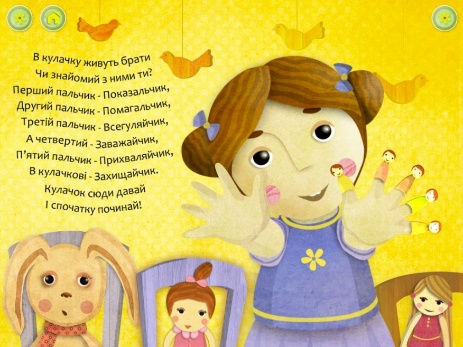 Додаток 2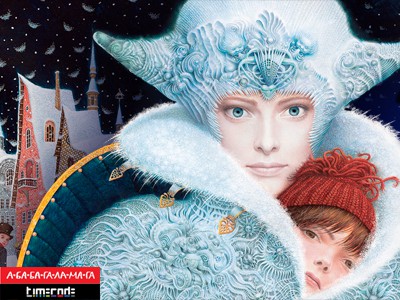 Додаток 3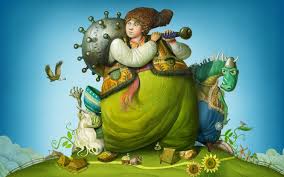 Додаток 4Інтернет-сайти бібліотек та електронних бібліотекhttp://www.4uth.gov.ua/  – веб-сайт Державної бібліотеки України для юнацтва (Київ)http://www.chl.kiev.ua/ – веб-сайт Національної бібліотеки України для дітейhttp://www.nbuv.gov.ua/ – веб-сайт Національної бібліотеки України імені В.І. Вернадського (Київ)http://www.bukvoid.com.ua/ - веб-сайт „Буквоїд” http://www.nplu.org/ – веб-сайт Національної парламентської бібліотеки України (Київ)http://www.ukrbook.net/  – веб-сайт Книжкової палати України імені Івана Федорова (Київ)http://library.zntu.edu.ua/res-libr-el.html – веб-сайт „Бібліотеки в мережі Internet”http://lyapota.boom.ru/lib.htm – колекція посилань на кращі електронні бібліотеки http://book.uraic.ru/ssylki/biblioteki –  Інформаційно-довідковий портал „Library.ru”http://www.loc.gov/ – веб-сайт Бібліотеки Конгресу СШАwww.bnf.fr/ – Bibliothèque Nationale или BNF) — веб-сайт Національної бібліотеки Франціїwww.bl.uk/ – веб-сайт Британської бібліотеки  Додаток 5Спеціалізовані Інтернет-сайти дитячої літературиhttp://childbooks.blox.ua/html – веб-сайт „Книги для дітей”http://abetka.ukrlife.org/ – веб-сайт для дітей „Весела абетка” http://www.abetka-logopedka.org/ – веб-сайт „Світ дитини”http://www.kazka.in.ua/ – веб-сайт „Українська казка”http://www.ae-lib.org.ua/_lit_child.htm – веб-сайт „Дитяча література”http://www.levko.info/ – дитячий сайт „Левко”http://www.mysl.lviv.ua/ – веб-сайт „Країна міркувань”http://slovogray.narod.ru/ – літературний сайт Ігоря Січовикаhttp://dytjachi-virshi.org.ua – авторський сайт „Віршики пана Назара”Освітньо-інформаційні ресурсиhttp://teacher.at.ua/ –  веб-сайт „Вчитель вчителю, учням та батькам”www.balachka.com – веб-сайт „Пиши українською”osvita.ua/school/lessons_summary/math/ - Форум уроків - Освіта.uahttp://bibliyna-istoriya.org.ua/ –  веб-сайт „Біблійна історія”http://cikave.org.ua/pro-sajt/ –  веб-сайт „Цікаво про цікаве”http://www.ukr-tur.narod.ru/ – веб-сайт „Світ географії та туризму”www.akBooks.com.ua – веб-сайт „Академічна книгарня@онлайн”Lcorp.ulif.org.ua – український лінгвістичний портал «Словники України»http://www.idea-ukraine.org/ – проект „Відкритий світ інформаційних технологій”https://www.youtube.com/watch?v=qtbhebxQZRY – портал для вивчення абетки на Ютубі.Додаток 6Як часто ви читаєте?(О.) Майже кожного дня, від 1 години і більше.(Я.) Читаю. До 30 років постійно, зараз рідше через брак часу.(Л.) Кожного дня.(Г.) Читаю часто(А.) Кілька разів у тиждень.(Р.) Читаю кожного дня.(Т.) По різному, від двох книг на тиждень до однієї в місяць.(І.) Щодня.(С.) Не надто часто.(М.) Кожного дня.Що саме ви читаєте?(О.) Фантастика, жахи, детективи.(Я.) Люблю класику: російська література, французька (але пік у мене припав, все ж на шкільні роки) далі слідувала моді: Муракамі, Гришковець, Пєлєвін і тд. Також люблю белетристику і жіночі журнали (але, я за годину можу прочитати все).(Л.) Класику, фантастику, детективи, в загальному, майже все.(Г.) Фантастику і любовні романи(А.) Газети, новини в інтернеті, рідше художню літературу(Р.) Біблію, книги про виховання і психології, птахівницькі підручники і книги про садівництво.(Т.) Усе підряд із бібліотеки.(І.) Найчастіше це професійна література (С.) Художню літературу, статті.(М.) Документацію до різних технологій, книжки.Як часто ви читаєте своїм дітям?(О.) Кожного день.(Я.) З дітьми складніше. Змушую самостійно читати, саме разом немає часу.(Л.) Кожного дня.(Г.) Частенько.(А.) Кожного дня(Р.) Кожного дня.(Т.) Кожного дня.(І.) Кожного дня (мінімум казка на ніч або щось у цьому роді)(С.) Немає дітей.(М.) Немає дітей.Що ви читаєте своїм дітям?(О.) Казки.(Я.) Поки всю шкільну програму, влітку від себе даю Марка Твена,Дефо, Селінджер … (у мене хлопець 12 років) але він вважає за краще все це в фільмах дивитися, в силу ліні і віку. Але, сяк-так і читаємо.(Л.) Казки народів світу, казки Пушкіна, братів Грімм, дитячі вірші.(Г.) Читаю казочки.(А.) Казки(Р.) Казки, вірші, пізнавальні статті.(Т.) Дитячі книжечки або казки.(І.) Розвиваючу літературу в інтерактивній формі.(С.) Немає дітей.(М.) Немає дітей.У чому користь читання?(О.) Стимулює здатність мислити самостійно.(Я.) Хмм, мені книги допомагають розуміти людей і межі життя.(Л.) В саморозвитку, розвитку мови, уяви, грамотності.(Г.) Користь читання у тому що так ми можемо дізнатись про різні пригоди і як можна поступити в різних випадках.(А.) Розвиває мислення, уяву, покращує пам'ять, навчає.(Р.) Читання - спосіб отримання нової інформації, яка може стати корисною. Ще, читання розвиває креативність.(Т.) Це тип релаксації, навчання, саморозвиток.(І.) Книги добре розвивають уявне мислення, збільшується словниковий запас, це хороший спосіб відволіктись/абстрагуватись від зовнішніх подразників та провести час з користю.(С.) Читати цікаво і це дозволяє розвиватися.(М.) У розвитку.Як привчити дитину до читання?(О.) На власному прикладі та читанням разом.(Я.) Тільки особистим прикладом. Якщо в сім'ї немає більш-менш бібліотеки, якщо там в принципі не читають, то дитина не вбереться це як норму.(Л.) Ніяк, тільки своїм прикладом.(Г.) Показувати малюнки все пояснювати дитині неодмінно щось сподобається.(А.) Слід зацікавлювати з дитинства(Р.) На особистому прикладі і правильно підбираючи для дитини літературу - щоб йому було цікаво(Т.) Читати дитині із самого маленького віку.(І.) Потрібно давати дитині правильний приклад(С.) Читанням разом.(М.) Хіба що порадити книжку на цікаву їй тематикуВи знаєте що таке інтерактивна книжка?(О.) Так(Я.) Так(Л.) Ні(Г.) Так(А.) Так(Р.) Ні(Т.) Так(І.) Так(С.) Так(М.) ТакЯке ваше ставлення до інтерактивної цифрової книги?(О.) Позитивне.(Я.) Сучасні діти - вони трохи інші. Це треба враховувати. Я не проти планшета або електронної книги замість паперової книги. Неважливо звідки береться інформація, головне, щоб читалося.(Л.) Не стикалася, але думаю, що позитивне.(Г.) Негативне книга повинна бути звичайна як і колись.(А.) Нейтральне, подобаються друковані видання, до інтерактивних звертаюся рідко (частіше це словники).(Р.) Не знаю, не використовую інтерактивну цифрову книгу.(Т.) Нейтральне, головне, щоб книга була цікавою, а звідки її читати, вже не важливо.(І.) Не бачу у цьому нічого поганого, потрібно йти в ногу з часом.(С.) Позитивне.(М.) Дуже зручно.Які ви знаєте дитячі українські інтерактивні книги?(О.) Книжки видавництва "Ранок" і "А-БА-БА-ГАЛАМАГА".(Я.) Ніяких. Мені не цікава українська література.(Л.) Поки не знаю.(Г.) Ніяких я цікавлюсь і привчаю дитину до українських давніх казочок(А.) Не знаю.(Р.) Ніяких не знаю.(Т.) Не знаю.(І.) «А-БА-БА-ГАЛАМАГА»(С.) Ніякі.(М.) Ніяких.Що для вас краще, прочитати паперову книгу, чи електронну?(О.) 50/50.(Я.) Книжка. В хорошому плетінні і зручним шрифтом. Син читає в планшеті частіше.(Л.) Не має значення, паперову приємніше, але якщо немає можливості, то і в електронному вигляді прочитаю.(Г.) Прочитати паперову книгу.(А.) Паперову.(Р.) Паперова та електронна книга однаково хороші. Паперова краще - від неї не так втомлюються очі. Електронна хороша тим, що її зручно носити з собою в смартфоні.(Т.) Паперову.(І.) Насправді, я люблю відчувати у руках паперові книги, але через певні міркування стараюсь відмовитись від них.(С.) Електронну.(М.) Еклектронну.Ви готові платити за електронну книгу чи скачуєте піратську версію?(О.) Так, готова платити.(Я.) Готові платити. Але, я б краще купила в паперовому вигляді.(Л.) Якщо є піратська, скачаю її, якщо тільки платно, а прочитати дуже хочеться, куплю.(Г.) Готова платити за електрону але краще паперова(А.) За електронну не готова.(Р.) Чи готова платити тільки за якісну літературу, але, на жаль багато сміття на просторах інтернету продають за шалені гроші.(Т.) Скачую піратську версію.(І.) Я програміст, але я поважаю авторські права.(С.) Якщо гроші будуть розумні і буде відсутність реклами у ‘читалках’.(М.) Завантажую піратську.Де і як ви це робите?(О.) Книжкові сайти.(Я.) Підручники закачували через школу. Школа видала флешки і посилання з предметів.(Л.) Інтернет ресурси.(Г.) Поки ще не скачувала.(А.) Поки ще не скачувала.(Р.) Скачую безкоштовні книги в інтернеті, play market.(Т.) Скачую з сайтів де є безкоштовні книги або беру новинки в платному відділі бібліотеки.(І.) Інтернет ресурси.(С.) Книжкові сайти.(М.) На різних ресурсах.Які для вас переваги та недоліки цифрових книгах?(О.) Переваги: зручно, компактно; Недоліки: псується зір.(Я.) Мені утомливо більше 2-3 годин тримати планшет перед носом. З книгою такої проблеми немає.(Л.) Переваги - завжди з собою, компактно, не зношується, дитина не порве, можна читати вночі без світла, недоліків особисто для себе не бачу.(Г.) Для мене вона важка на сприйняття.(А.) Від електронних книг може зіпсуватись зір, потрібно заряджати батарею.(Р.) Цифрові книги не мають недоліків.(Т.) Перевага що вона завжди під рукою і можна читати в будь-який вільний момент. а недолік в тому що її можна випадково видалити.(І.) Переваги: мобільність, зручність у використанні, можливість інтерактивного пошуку, жодне дерево не постраждало. Недоліки: заряд батареї у таких книжках обмежений, не всі книги є у електронних варіантах, хороші електронні книги досить дорогі (С.) Я бачу тільки переваги у цифрових книгах це зручно і твоя книжка завжди при тобі.(М.) Цифрові книги дуже зручні, можна взяти будь куди, не будуть займати багато місця. Недоліків не бачу.